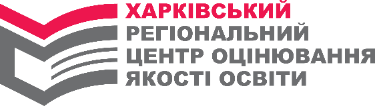 #КАЛЕНДАР ЗНО2021КАЛЕНДАР ПРОВЕДЕННЯ ЗНО-2021( НАКАЗ МОНУ ВІД 30.09.2020 №1210)#РЕЄСТРАЦІЯ ЗНО2021РЕЄСТРАЦІЯ НА ЗНО-2021ПОДАННЯ РЕЄСТРАЦІЙНИХ ДОКУМЕНТІВ ДЛЯ УЧАСТІ В ЗНО-202101.02-05.03.2021#ЗНО2021РЕЗУЛЬТАТИ ЗНО-2021